Datum:	  	             20.09 .2023Zimmer-Nr.:	               3701Auskunft erteilt:          Frau LübbersmannDurchwahl:	                0541 501-3901Mobil:                           0151 5288 7820 Fax: (0541) 501-           63901  E-Mail: Luebbersmannk@Lkos.de  PressemitteilungJugendliche gehen auf Tuchfühlung mit heimischen SträuchernBoymann, die Comeniusschule und die Servicestelle Schule-Wirtschaft sind Kooperationspartner Glandorf/Georgsmarienhütte. Das Garten- und Landschaftsbauunternehmen Boymann aus Glandorf und die Comeniusschule in Georgsmarienhütte arbeiten ab sofort intensiv bei der Berufsorientierung der Schülerinnen und Schüler zusammen: Sie unterzeichneten jetzt eine Kooperationsvereinbarung, um gemeinsam verschiedene Praxisprojekte und Praktika durchzuführen. Die Servicestelle Schule-Wirtschaft der MaßArbeit koordiniert und begleitet die Partnerschaft. „Das intensive Kennenlernen des Arbeitsalltags im Unternehmen sowie der persönliche Kontakt zum Boymann-Team sind eine optimale Grundlage für die Berufswahl und den Bewerbungsprozess der Jugendlichen“, so MaßArbeit-Vorstand Lars Hellmers. Am Tag der Kooperationsunterzeichnung fand bereits das erste Kooperationsmodul „Berufserkundung“ statt: Rund 20 Jugendliche besichtigten den Betrieb, gingen auf Tuchfühlung mit heimischen Sträuchern und sammelten erste Erfahrungen beim Pflanzen. Besonders interessant fanden die Schülerinnen und Schüler die „Vertikalbegrünung“. „Es ist wunderbar zu sehen, wie immer mehr Gebäude mit grünen Pflanzen und Blumen geschmückt werden. Die Fassadenbegrünung ist nicht nur ein  Eyecatcher, sondern auch gut für unsere Umwelt und unser Wohlbefinden: Die grünen Fassaden bringen Farbe und Leben in unsere Straßen, filtern Schadstoffe, produzieren Sauerstoff und bieten außerdem Lebensraum für Insekten und Vögel, was die Artenvielfalt fördert. Zudem haben Studien gezeigt, dass der Anblick von Grünflächen und Pflanzen stressreduzierend ist und unsere Stimmung verbessert. Es ist wie eine kleine Oase inmitten des städtischen Trubels“, erläuterte Hendrik Lüchtefeld, Personalreferent bei Boymann. Aus der Unternehmenszentrale in Glandorf kann zudem digital Sorge getragen werden, dass jede einzelne Pflanze perfekt mit Wasser und Nährstoffen versorgt wird, erfuhren die Schülerinnen und Schüler.Auch über die Größe des Unternehmens staunten die Jugendlichen: Boymann beschäftigt an verschiedenen Standorten rund 250 Mitarbeitende und ist ein engagierter Ausbildungsbetrieb: Neben dem Gärtner mit Fachrichtung Garten- und Landschaftsbau oder Landschaftsgärtner (m/w/d) und dem Gärtner in der Fachrichtung Baumschule (m/w/d) werden auch Kaufleute für Büromanagement und Land- und Baumaschinenmechatroniker (m/w/d) ausgebildet. „Die gezielte Ansprache von Nachwuchskräften ist für uns ein wichtiges Thema“, betonte Lüchtefeld.Die Comeniusschule Georgsmarienhütte ist eine Förderschule, die zurzeit sowohl junge Menschen mit Lernschwierigkeiten, als auch mit emotionalen oder sozialen Herausforderungen betreut. „Wir sind sehr froh über diese Kooperation“, sagte Schulleiter Matthias Heithecker. Jugendliche, die eine Förderschule besuchten, hätten bei den Betrieben oft mit Vorurteilen zu kämpfen. „Durch den persönlichen Kontakt zum Unternehmen in den verschiedenen Projekten können sie hier jedoch unmittelbar mit ihren Stärken punkten“, so der Schulleiter.Einen ersten Erfolg konnte die Kooperation dann tatsächlich schon am ersten Tag verbuchen: In der Comeniusschule absolvieren die Neuntklässler im ersten Schulhalbjahr jeweils einen Tag in der Woche ein Langzeitpraktikum, um vertiefende Einblicke in den Arbeitstag zu erhalten. Die Betriebserkundung beim Garten- und Landschaftsbauer mündete direkt in eine Praktikumsplatzvermittlung, so dass der erste Schüler im nächsten Jahr bei Boymann ins Langzeitpraktikum starten kann. „Als Schulträger unterstützen wir deshalb Kooperationen zwischen Schulen und Unternehmen ausdrücklich, denn so beginnen nicht nur erfolgreiche Berufswege, sondern auch die regionale Wirtschaft wird gestärkt“, betonte Andreas Merse, Leiter des Fachdienstes Bildung, Kultur und Sport beim Landkreis Osnabrück.Bildunterschrift:Schon am ersten Tag startete die Kooperation zwischen dem Garten- und Landschaftsbauunternehmen Boymann und der Comeniusschule Georgsmarienhütte mit der Vermittlung eines Langzeitpraktikums: Darüber freuten sich neben den Neuntklässlern der Comeniusschule (von links) Hendrik Lüchtefeld, Personalreferent der Boymann GmbH & Co. KG, Lars Hellmers, Vorstand der MaßArbeit, Annika Schütte, Servicestelle Schule-Wirtschaft der MaßArbeit (4. von links), sowie (von rechts) Andreas Merse, Leiter des Fachdienstes Bildung, Kultur und Sport beim Landkreis Osnabrück, Matthias Heithecker, Leiter der Comeniusschule Georgsmarienhütte, und Katrin Langkau, Berufsorientierungsbeauftrage der Comeniusschule.Foto: MaßArbeit / Uwe Lewandowski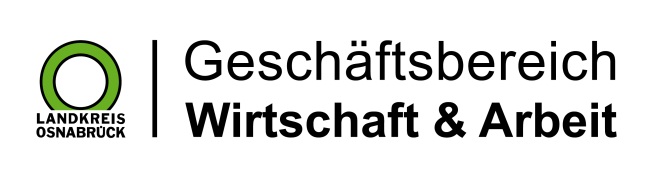 Landkreis Osnabrück · Postfach 25 09 · 49015 Osnabrück          Die Landrätin